苗栗縣私立中興高級商工職業學校102學年度第一學期『高中職適性學習社區教育資源均質化』計劃社區國中青春活力多元社團活動-神乎其技體驗課程活動照片一、時間：102年12月18日（星期三） 上午10:15~11:55國中：後龍國中社團：烘焙社(24人)指導老師：中興商工 餐飲科-劉利凱老師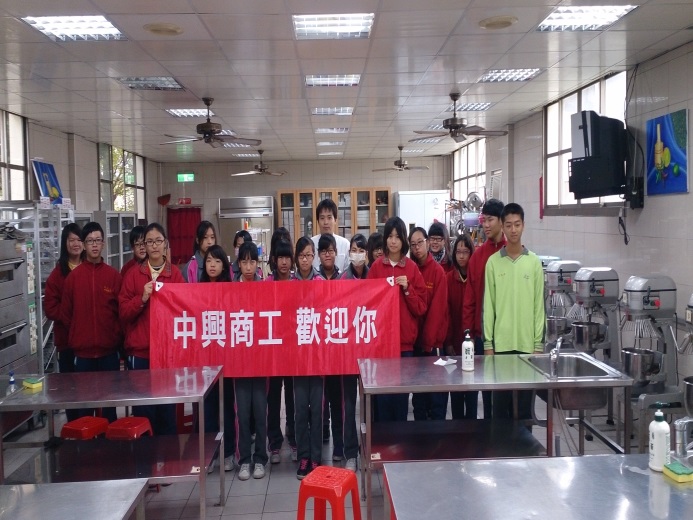 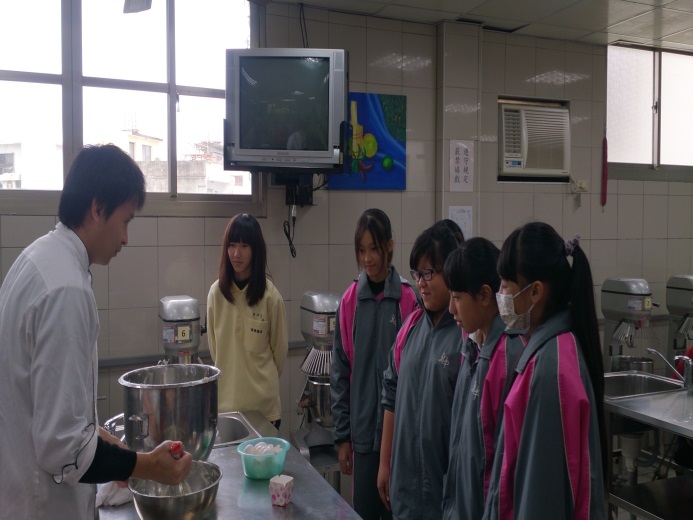 照片說明：上課前後龍國中烘焙社學生與本校餐飲科廖利凱老師拍團體合照照片說明：本校餐飲科廖利凱老師示範教學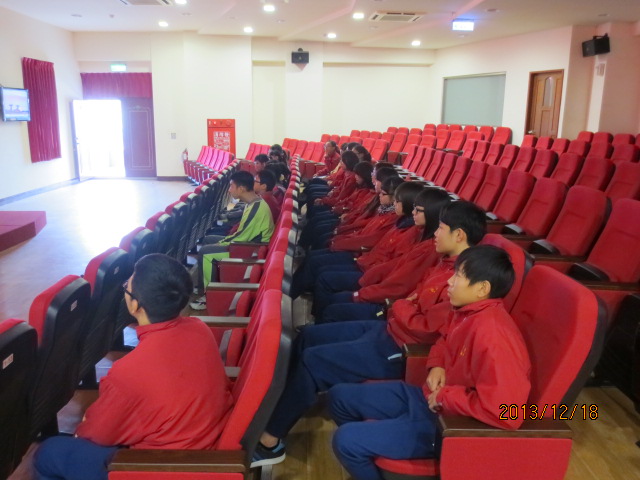 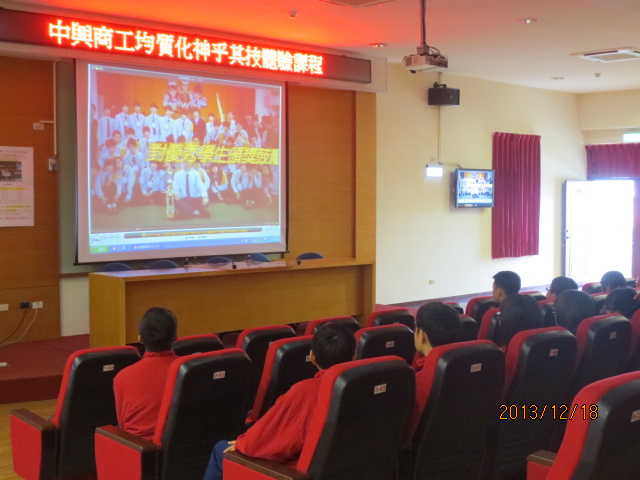 照面說明：後龍國中烘焙社學生於視聽教室認真觀看影片情形照片說明：後龍國中烘焙社學生於視聽教室觀賞本校學生優秀戰績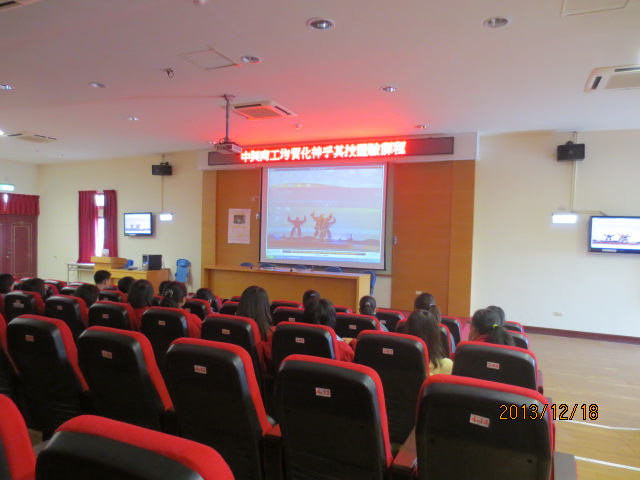 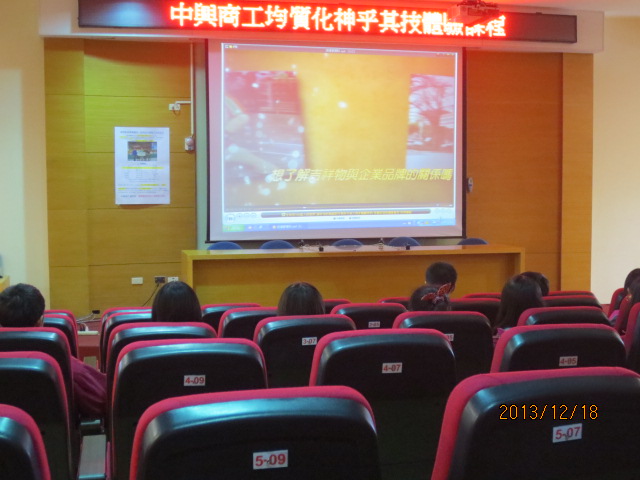 照片說明：後龍國中烘焙社學生於視聽教室觀賞機器人跳舞照片說明：後龍國中烘焙社學生於視聽教室觀賞本校新設科別-流通管理科簡介